KEPUASAN PELANGGAN DITINJAU DARI DIMENSI PELAYANAN (STUDI PADA PT. EIGERINDO MULTI PRODUK INDUSTRI SOLO)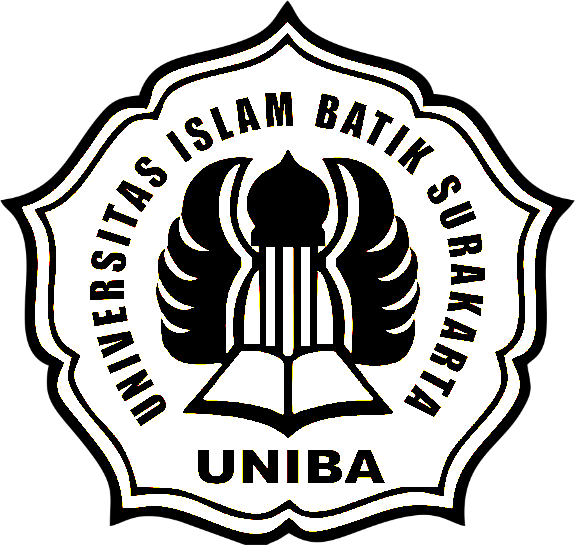 SKRIPSIDiajukan Untuk Memenuhi Syarat-syarat Guna MemperolehGelar Sarjana Manajemen Pada Fakultas Ekonomi Universitas Islam Batik SurakartaOleh :SULTHON ADILAH JATINIM : 201802P011FAKULTAS EKONOMI PROGRAM STUDI MANAJEMENUNIVERSITAS ISLAM BATIK SURAKARTA2 0 2 2HALAMAN PERSETUJUAN 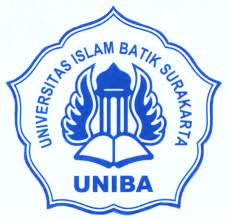 Yang bertanda tangan di bawah  ini setelah  membaca skripsi  dengan judul :KEPUASAN PELANGGAN DITINJAU DARI DIMENSI PELAYANAN (STUDI PADA PT. EIGERINDO MULTI PRODUK INDUSTRI SOLO)	Oleh :	SULTHON ADILAH JATI	NIM : 201802P011	Disetujui Untuk Dipertahankan di Hadapan Tim Penguji Skripsi Fakultas Ekonomi Universitas Islam Batik Surakarta      																																															        Surakarta, 31 Desember 2021           Pembimbing 1 						      Pembimbing II  Dr. H. Bambang Mursito, MM		                                       Dra. Eny Kustiyah, MMMengetahui,Kepala  Program Studi Manajemen Fithri Setya Marwati, SF., MM.NIDN. 0603088405HALAMAN PENGESAHANSkripsi telah diterima dan disahkan untuk memenuhi syarat dan tugas guna memperoleh gelar Sarjana Ekonomi Program Studi Manajemen pada Fakultas Ekonomi Universitas Islam Batik Surakarta.Pada hari 	: ...............Tanggal	: ...............         Tim Penguji SkripsiDr. H. Bambang Mursito, MM				    (                            )      KetuaDra. Eny Kustiyah, MM                                                              (	                      )      SekretarisDr. Ida Aryanti DPW, SE. MH., M. Si,	                             (                            )                      AnggotaMengetahui,Dekan Fakultas EkonomiUniversitas Islam Batik Surakarta Dr.Ec.Dra.Hj. Istiatin,SE.MM          NIDN. 0621045901SURAT PERNYATAAN KEASLIAN SKRIPSISaya yang bertandatangan di bawah ini:Nama	: 	SULTHON ADILAH JATINIM	: 	201802P011Judul Skripsi	: 	KEPUASAN PELANGGAN DITINJAU DARI DIMENSI PELAYANAN (STUDI PADA PT. EIGERINDO MULTI PRODUK INDUSTRI SOLO)Dengan ini saya menyatakan bahwa skripsi yang saya ajukan ini adalah hasil karya saya sendiri dan belum pernah diajukan untuk memperoleh gelar kesarjanaan di suatu Perguruan Tinggi, dan sepanjang pengetahuan saya skripsi ini tidak terdapat karya atau pendapat yang pernah ditulis atau diterbitkan oleh orang lain kecuali yang diacu dalam naskah ini secara tertulis dan disebutkan dalam daftar pustaka.     Surakarta, 20 Januari 2021           (Sulthon Adilah Jati)MOTTOSesungguhnya sesudah kesulitan itu ada kemudahan.(Q.S Ash-Sharh : 6)“Janganlah kamu bersikap lemah dan janganlah pula kamu bersedih hati, padahal kamulah orang orang yang paling tinggi derajatnya jika kamu beriman”(QS Al Imran:139)Bersungguh-sungguhlah dan janganlah bermalas-malasan, dan jangan lalai karena penyesalanlah akibat yang bermalas-malasan.Coba dan perhatikan, kamu akan bisa.(Taufik Ismail)Harapan bukan sebuah mimpi tetapi harapan adalah jalan untuk mencapai sebuah mimpi.(Hitam Putih)                                          PERSEMBAHANAlhamdulillah, Segala puji bagi Allah SWT Sujud syukurku kusembahkan kepadaMu ya Allah, Tuhan Yang Maha Agung dan Maha Tinggi. Atas takdirmu saya bisa menjadi pribadi yang berpikir, berilmu, beriman dan bersabar. Semoga keberhasilan ini menjadi satu langkah awal untuk masa depanku, dalam meraih cita-cita. Seorang teman pernah berkata, jika mempunyai sebuah tujuan, maka buatlah batas waktu untuk mencapai tujuan tersebut, sehingga hal inilah yang membuat penulis memacu dirinya sampai batas maksimal sehingga dapat menyelesaikan skripsi ini, diwaktu yang tepat.Dengan menyebut nama Allah Yang Maha Pengasih dan Maha Penyayang ku persembahkan skripsi ini kepada :Ayah dan Ibu, yang telah memberi dukungan dan doa yang tiada henti demi kebaikan saya, karena tiada kata seindah lantunan doa dan tiada doa yang paling khusuk selain doa yang terucap dari orang tua.Keluaraga besarku tersayang yang menjadi penyemangat dan dukungan dalam menyelesaikan skripsi.Teman-teman seangkatan di yang selalu membantu dan memberi dukungan penuh untuk menyelesaikan skripsi tepat waktu.                          KATA PENGANTAR         بِسْمِ ٱللَّٰهِ ٱلرَّحْمَٰنِ ٱلرَّحِيمِAssalamu ’alaikum Wr. Wb.Segala puji dan syukur penulis ucapkan kehadirat Allah SWT yang melimpahkan rahmat dan karunia kepada penulis sehingga dapat menyusun SKRIPSI ini. Shalawat serta salam kepada Nabi Muhammad SAW selaku penutup segala Nabi dan Rasul yang diutus dengan sebaik-baik agama, sebagai rahmat untuk seluruh manusia, sebagai personifikasi yang utuh dari ajaran Islam dan sebagai tumpuan harapan pemberi cahaya syari’at di akhirat kelak.Skripsi ini disusun untuk memenuhi persyaratan guna memperoleh gelar Sarjana Ekonomi (SE) pada Fakultas Ekonomi Jurusan Manajemen Universitas Islam Batik Surakarta, dengan judul “KEPUASAN PELANGGAN DITINJAU DARI DIMENSI PELAYANAN (STUDI PADA PT. EIGERINDO MULTI PRODUK INDUSTRI SOLO)”Selanjutnya, dalam penulisan skripsi ini banyak bantuan, motivasi, serta bimbingan dari berbagai pihak, baik moril maupun materil yang penulis terima.Untuk itu, diucapkan terima kasih kepada:Dr. H. Amir Junaidi, SH. MH selaku Rektor Universitas Islam Batik Surakarta (UNIBA).Dr. Ec. Dra. Hj. Istiatin, SE. MM selaku Dekan Fakultas Ekonomi Universitas Islam Batik Surakarta.Fithri Setya Marwati, SE, MM selaku Kepala Program Studi Manajemen sekaligus selaku Dosen Pembimbing yang selalu mengarahkan penulisan SKRIPSI ini ke arah yang lebih baik.Dr. H. Bambang Mursito, MM selaku Dosen Pembimbing 1, yang selalu bersedia meluangkan waktu, memberikan ilmu-ilmu baru, membimbing penulis mulai dari awal perkuliahan sampai penulis menyelesaikan SKRIPSI ini.Dra. Eny Kustiyah, MM selaku Dosen Pembimbing 2, yang bersedia berdiskusi memberikan ilmu dan berbagai masukan yang diberikan untuk penelitian ini.Kepada seluruh dosen dan staff Universitas Islam Batik Surakarta (UNIBA) yang telah memberikan ilmu serta bantuan kepada penulis.Para sahabat tersayang, yang telah memberikan dorongan serta semangat untuk terus berjuang dan pantang menyerah sehingga penulis yakin bahwa tidak ada usaha yang sia-sia.Teman seangkatan, yang telah banyak membantu baik secara langsung maupun secara tidak langsung sehingga penulis bisa menyelesaikan penulisan skripsi ini.Akhirnya, kepada Allah jualah penulis berserah diri, semoga bantuan, motivasi dan bimbingan serta nasehat dari berbagai pihak menjadi amal ibadah yang ikhlas hendaknya, dan  dibalas oleh Allah SWT dengan balasan yang berlipat ganda.Semoga SKRIPSI ini dapat memberi manfaat kepada kita semua. Aamiin.Wassalamu’alaikum Wr WbSurakarta,  20 Januari 2022Penulis,Sulthon Adilah Jati                                               DAFTAR ISIHalaman HALAMAN JUDUL 		iHALAMAN PERSETUJUAN 		iiHALAMAN PENGESAHAN 		iiiHALAMAN KEASLIAN SKRIPSI 		ivMOTTO 			vPERSEMBAHAN 		viKATA PENGANTAR 		viiDAFTAR ISI 			ixDAFTAR TABEL 		xiDAFTAR GAMBAR 		xiiDAFTAR LAMPIRAN 		xiiiABSTRACT			xivABSTRAK			xvBAB I.	PENDAHULUANLatar Belakang Masalah 		1Rumusan Masalah 		4Tujuan Penelitian 		5Manfaat Penelitian  		6BAB II.	TINJAUAN PUSTAKA 		8Kepuasan Konsumen		8Dimensi Kualitas Pelayanan		13Penelitian yang Relevan  		23Kerangka Pemikiran  		27Hipotesis 		27BAB III.	METODE PENELITIAN 		32Jenis Penelitian  		32Populasi dan Sampel		32Data dan Sumber data  		34Teknik pengumpulan data 		35Definisi Operasional Variabel  		37Uji Instrumen Penelitian  		40Teknik Analisa Data  		45BAB IV. 	HASIL PENELITIAN DAN PEMBAHASAN		51Gambaran Perusahaan ..................................................	          51Hasil Penelitian  		53Analisis Data  		56Pembahasan 		74BAB V.	KESIMPULAN, IMPLIKASI DAN SARAN 		81Kesimpulan		81Implikasi		82Saran 		85DAFTAR PUSTAKA 		86DAFTAR TABELHalaman TABEL II.1	Hasil Penelitian yang Relevan 		23TABEL III.1	Kategori Jawaban dan Cara penskoran Angket		36TABEL III.2	Definisi Operasional Variabel		38TABEL III.3	Hasil Uji Validitas untuk variabel kepuasan Pelanggan		41TABEL III.4	Hasil Uji Validitas untuk variabel Responsiveness		41TABEL III.5	Hasil Uji Validitas Untuk Variabel Reliability		42TABEL III.6	Hasil Uji Validitas Untuk Variabel Assurance		43TABEL III.7	Hasil Uji Validitas Untuk Variabel Emphaty		43TABEL III.8	Hasil Uji Validitas Untuk Variabel Tangible		44TABEL III.9	Hasil Uji Reliabilitas 		45TABEL IV.1	Responden Berdasarkan Jenis Kelamin		53TABEL IV.2	Responden Berdasarkan Umur		54TABEL IV.3	Responden Berdasarkan Pendapatan per bulan (Rp.)		55TABEL IV.4	Responden Berdasarkan Pekerjaan		55TABEL IV.5	Hasil Uji Normalitas		57TABEL IV.6	Hasil Uji Autokorelasi		58TABEL IV.7	Hasil Uji Heteroskedastisitas		59TABEL IV.8	Hasil Uji Multikolinearitas		60TABEL IV.9	Hasil Regresi Linier Berganda		61TABEL IV.10	Hasil Uji Kelayakan Model (Uji F)		64TABEL IV.11	Hasil Uji koefisien Determinasi		73DAFTAR GAMBARHalaman Skema 1	Kerangka Pemikiran 		27DAFTAR LAMPIRAN Lampiran 1.	Kuesioner Penelitian Lampiran 2.	Data Uji Coba Kuesioner (30 orang)Lampiran 3.	Tabulasi Data Karakteristik Penelitian Lampiran 4.	Tabulasi Data PenelitianLampiran 5. 	Data PenelitianLampiran 6. 	Data Uji Asumsi KlasikLampiran 7. 	Hasil Uji Regresi Linier BergandaABSTRACTSulthon Adilah Jati. NIM. 201802P011. Thesis Title "CUSTOMER SATISFACTION REVIEWING FROM SERVICE DIMENSIONS (STUDY AT  THE PT. EIGERINDO MULTI PRODUCTS INDUSTRY SOLO)". Department of Management, Faculty of Economics, Surakarta Batik Islamic University (UNIBA).This study aims to determine the effect of service dimensions (responsiveness, reliability, assurance, empathy, and tangble) on customer satisfaction at the PT. Eigerindo Multi Industrial Products Industry Solo.The design of this study is a quantitative study with a cross-sectional method. Population and research samples using customers at PT. Eigerindo Multi Industrial Products Solo with accidental sampling technique. The types of data used are primary and secondary data. data collection techniques using questionnaires, observations, and literature studies. The analysis technique uses multiple linear regression.The results of this study indicate that 1) Responsiveness has a positive and significant effect on customer satisfaction, thus it can be said that hypothesis 1 can be accepted. 2) Reliability has a positive and significant effect on customer satisfaction, thus it can be said that hypothesis 2 can be accepted. 3) Assurance has a positive and significant effect on customer satisfaction, thus it can be said that hypothesis 3 can be accepted. 4) Empathy has a positive and significant effect on customer satisfaction, thus it can be said that hypothesis 4 can be accepted. 5) Tangble has a positive and significant effect on customer satisfaction, thus it can be said that hypothesis 4 can be accepted. The responsiveness variable is the most dominant variable affecting customer satisfaction considering the regression coefficient value of the responsiveness variable is greater than the other independent variables, namely 0.912.Keywords: dimension of quality, responsiveness, reliability, assurance, empathy, tangble, customer satisfaction..       ABSTRAKSulthon Adilah Jati. NIM. 201802P011, Judul Skripsi “KEPUASAN PELANGGAN DITINJAU DARI DIMENSI PELAYANAN (STUDI PADA PT. EIGERINDO MULTI PRODUK INDUSTRI SOLO)”. Jurusan Manajemen Fakultas Ekonomi Universitas Islam Batik Surakarta (UNIBA).Penelitian ini bertujuan untuk mengetahui pengaruh dimensi pelayanan (responsiveness, reliability, assurance, emphaty, dan tangble) terhadap kepuasan pelanggan di PT. Eigerindo Multi Produk Industri Solo.Desain penelitian ini adalah penelitian kuantitatif dengan metode cross-sectional. Populasi dan sampel penelitian menggunakan pelanggan di PT. Eigerindo Multi Produk Industri Solo dengan teknik aksidental sampling. Jenis data yang digunakan adalah data primer, dan skunder. teknik pengumpulan data mengunakan metode angket, observasi, dan studi pustaka. Teknik analisis menggunakan regresi linier berganda.Hasil penelitian ini menunjukkan bahwa 1) Responsiveness berpengaruh positif dan signifikan terhadap kepuasan pelanggan, dengan demikian dapat dikatakan bahwa hipotesis 1 dapat diterima. 2) Reliability berpengaruh positif dan signifikan terhadap kepuasan pelanggan, dengan demikian dapat dikatakan bahwa hipotesis 2 dapat diterima. 3) Assurance berpengaruh positif dan signifikan terhadap kepuasan pelanggan, dengan demikian dapat dikatakan bahwa hipotesis 3 dapat diterima. 4) Emphaty berpengaruh positif dan signifikan terhadap kepuasan pelanggan, dengan demikian dapat dikatakan bahwa hipotesis 4 dapat diterima. 5) Tangble berpengaruh positif dan signifikan terhadap kepuasan pelanggan, dengan demikian dapat dikatakan bahwa hipotesis 4 dapat diterima. Variabel responsiveness merupakan variabel yang paling dominan berpengaruh terhadap kepuasan pelanggan mengingat nilai koefisien regresi variabel responsiveness lebih besar dibandingkan dengan variabel bebas lainnya yaitu 0,912.Kata kunci: dimensi kualitas, responsiveness, reliability, assurance, emphaty, tangble, Kepuasan pelanggan.BAB IPENDAHULUAN.Latar Belakang MasalahPerkembangan ekonomi pada saat ini menimbulkan persaingan semakin erat, terutama sektor-sektor serupa. Perusahaan harus mengikuti perkembangan saat ini untuk mempertahankan atau menarik pangsa pasar yang ada. Dengan meningkatnya persaingan membuat para pelaku bisnis untuk memaksimalkan kinerja melalui kualitas pelayanan, kualitas produk, fasilitas, dan harga. Kualitas pelayanan adalah suatu usaha untuk memenuhi kebutuhan yang sejalan dengan kemauan konsumen dan keakuratan bagaimana mereka disampaikan demi memuaskan kepuasan konsumen. Pemenuhan permintaan konsumen sehingga konsumen merasa nyaman dan dapat memenuhi kebutuhan selama proses pemeliharaan kendaraan, perusahaan juga menyediakan fasilitas pendukung yang dapat dimanfaatkan konsumen secara langsung sehingga mereka tidak merasa jenuh saat menunggu. Fasilitas menjadi salah satu kebutuhan pokok kehidupan manusia. Karena fasilitas menjadi salah satu komponen penting bagi kehidupan, maka perusahaan harus dapat mengelola dengan baik sepanjang hidupnya, sehingga ia dapat selalu berfungsi dengan baik, ekonomis, efisien dan efektif (Aryani Soemitro & Suprayitno, 2018). Memberikan layanan berkualitas dapat memberikan hasil dan manfaat bagi bisnis karena kepuasan konsumen telah terjadi (Baiti, 2018). Cara utama perusahaan untuk mempertahankan pangsa pasarnya adalah dengan memberikan kepuasan dan nilai terhadap konsumen melalui penyediaan layanan dan produk berkualitas dengan harga bersaing. Kepuasan konsumen telah menjadi konsep sentral dalam wacana bisnis dan manajemen (Susan Novitasari Khadijah & Dianasari, 2018). Persaingan nyata antara satu perusahaan dan lainnya dapat dilihat pada kualitas pelayanan dan fasilitas yang disediakan oleh perusahaan, untuk meningkatkan kepuasan konsumen. Kualitas pelayanan dapat dilihat dari segi reliability (kemampuan dari penyedia jasa untuk memberikan service yang telah dijanjikan secara akurat, dapat dipercaya, dan diandalkan), responsiveness (ketanggapan dalam memberikan layanan), assurance (kemampuan memberikan jaminan layanan), empathy (kemampuan perusahaan dalam memahami keinginan pengguna (customer), dan tangibles (tampilan fisik layanan) (Widodo, 2018). Penelitian terdahulu yang berkaitan analisis kualitas pelayanan terhadap kepuasan pelanggan bank telah dilakukan oleh Bangun dan Asri (2017) mengenai analisis kualitas pelayanan dan kepuasan Konsumen menunjukkan bahwa kualitas pelayanan sangat mempengaruhi terhadap kepuasan pelanggan bank. Penelitian ini bertujuan untuk mengetahui dimensi-dimensi kualitas layanan jasa yang berpengaruh terhadap kepuasan dilihat dari sudut dimensi layanan yaitu reliability (kemampuan dari penyedia jasa untuk memberikan service yang telah dijanjikan secara akurat, dapat dipercaya, dan diandalkan), responsiveness (ketanggapan dalam memberikan layanan), assurance (kemampuan memberikan jaminan layanan), empathy (kemampuan perusahaan dalam memahami keinginan pengguna (customer), dan tangibles (tampilan fisik layanan).Persepsi dari kualitas pelayanan tercermin dalam penilaian konsumen atas kenyataan serta ekspektasi dari pelayanan yang dirasakannya. Bukti fisik, keandalan, jaminan, daya tanggap, serta empati merupakan lima dimensi dalam kualitas pelayanan. Hasil pengujian bukti fisik, keandalan, jaminan, daya tanggap, dan empati sebagai dimensi dari kualitas pelayanan terhadap kepuasan pelanggan pada Good Deal Restaurant menunjukkan pengaruh positif signifikan. Hasil pengujian ini menunjukkan kepuasan konsumen yang mengunjungi Good Deal Restaurant dipengaruhi oleh kualitas pelayanan yang ditawarkan (Primanda dan Setiawan, 2018).PT. Eigerindo Multi Produk Industri atau yang dikenal sebagai Eiger merupakan perusahaan manufaktur dan retail peralatan petualangan alam terbuka yang terbesar di Indonesia. Perusahaan ini didirikan pada tahun 1993 oleh Ronny Lukito di Bandung. Nama perusahaannya, Eiger, terinspirasi dari gunung Eiger, yakni gunung yang terletak di Bernese Alps, Swiss, berketinggian 3.970 m di atas permukaan laut. Berawal dari fasilitas yang sangat terbatas, Eiger meluncurkan produk tas dengan hanya dua mesin jahit. Jalan Cihampelas No. 22 Bandung adalah saksi bisu dirintisnya usaha tersebut, yang kemudian dibuka pula sebuah mini-toko tas di tempat yang sama.Perusahaan ini memproduksi tas dan peralatan petualangan, yang mana terbagi dalam tiga brand utama, yakni Eiger dengan positioning gaya hidup berpetualang (lifestyle adventure), Bodypack dengan positioning e-lifestyle, dan Nordwand dengan positioning kehidupan alam terbuka (outdoor living). Brand kami dikenal luas sebagai brand lokal yang sangat terkemuka di Indonesia. Pada tahun 2009, kami terdaftar sebagai Top 250 Indonsia Original Brands oleh sebuah majalah bisnis terkenal, Swa. Hal tersebut membuktikan kerja keras, tekad kuat, dan komitmen kami dari waktu ke waktu dalam rangka meraih kualitas unggul dan nama baik.Fenomena penelitian tersebut akan terlihat bagaimana pengaruh dimensi pelayanan yang terdiri dari responsivenes, reliable, assurance, empati, dan tangible terhadap kepuasan pelanggan. Variable-variabel yang digunakan tersebut merupakan hal yang penting untuk diteliti sehingga dapat diketahui pengaruh dari masing-masing variable independen terhadap variabel dependen kepuasan konsumen di PT. Eigerindo Multi Produk Industri Solo. Rumusan Masalah Penelitian ini akan menguji pengaruh dimensi pelayanan terhadap kepuasan pelanggan di PT. Eigerindo Multi Produk Industri Solo. Berdasarkan uraian di atas maka masalah dalam penelitian ini dirumuskan sebagai berikut: Apakah dimensi pelayanan dengan responsivenes berpengaruh terhadap kepuasan pelanggan di PT. Eigerindo Multi Produk Industri Solo?Apakah dimensi pelayanan dengan reliabelity berpengaruh terhadap kepuasan pelanggan di PT. Eigerindo Multi Produk Industri Solo ?Apakah dimensi pelayanan dengan assurance berpengaruh terhadap kepuasan pelanggan di PT. Eigerindo Multi Produk Industri Solo?Apakah dimensi pelayanan dengan empati berpengaruh terhadap kepuasan pelanggan di PT. Eigerindo Multi Produk Industri Solo?Apakah dimensi pelayanan dengan tangible berpengaruh terhadap kepuasan pelanggan di PT. Eigerindo Multi Produk Industri Solo?Tujuan Penelitian Tujuan penelitian ini sebagai berikut.Untuk mengetahui dimensi pelayanan dengan responsivenes berpengaruh terhadap kepuasan pelanggan di PT. Eigerindo Multi Produk Industri Solo.Untuk mengetahui dimensi pelayanan dengan reliabel berpengaruh terhadap kepuasan pelanggan di PT. Eigerindo Multi Produk Industri Solo. Untuk mengetahui dimensi pelayanan dengan assurance berpengaruh terhadap kepuasan pelanggan di PT. Eigerindo Multi Produk Industri Solo.Untuk mengetahui dimensi pelayanan dengan empati berpengaruh terhadap kepuasan pelanggan di PT. Eigerindo Multi Produk Industri Solo.Untuk mengetahui dimensi pelayanan dengan tangible berpengaruh terhadap kepuasan pelanggan di PT. Eigerindo Multi Produk Industri Solo.Manfaat Penelitian Hasil penelitian ini diharapkan dapat memberikan sejumlah manfaat antara lain sebagai berikut: Bagi Perusahaan Sebagai dasar objektif dalam kepuasan pelanggan terkait dimensi pelayanan konsumen serta sebagai pedoman untuk menentukan langkah-langkah yang akan dilakukan oleh perusahaan yang dilakukan oleh perusahaan di masa yang akan mendatang. Meningkatkan pelayanan yang tepat untuk meningkatkan kepuasan konsumen. Bagi Peneliti Memperdalam pengetahuan peneliti terkat dimensi pelayanan yang terdiri dari responsive, reliable, assurance, empati, dan tangible  terhadap kepuasan pelanggan. Sebagai implementasi atas teori yang telah didapat pada perkuliahan dan menambah wawasan akan kasus nyata dalam ilmu manajemen. Bagi pihak lain Sebagai saran dan media untuk mengembangkan ilmu pengetahuan dan sebagai bahan literatur untuk menambah wacana baru bagi dunia akademis. Memperdaya khasanah penelitian yang ada serta dapat digunakan sebagai perbandingan penelitian berikutnya.